ПледВступление (2 раза): 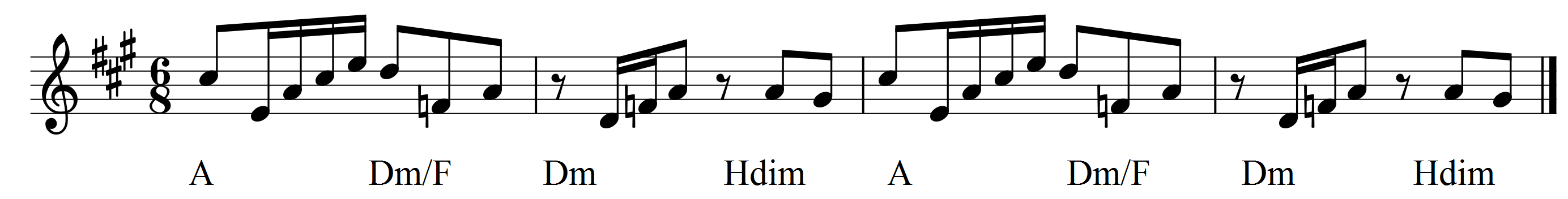 1.  Am     F             Dm                 HdimПлед не согревает, мёд не лечит голосAm     F             
Знаешь, знаешь...Dm                 Hdim
Жизни сеть запутанных полосAm     F             Dm                 Hdim
Не за то боялась, не за то бороласьAm     F             
Знаешь, знаешь...Dm                 Hdim
В чём-то разобраться не пришлось...Проигрыш (как вступление, 2 раза): A  Dm/F  Dm  Hdim  A  Dm/F  Dm  Hdim

2. Am     F             Dm                 HdimТронуты забвеньем прожитые годыAm     F             
Знаешь, знаешьDm                 Hdim
Старый друг дороже новых двухAm              F   
Под предлогом лениDm                 Hdim
Кроются сомненьяAm              F   
Знаешь, знаешь...Dm                    Hdim
Крайне не полезны мысли в слух...Проигрыш (как вступление, 2 раза): A  Dm/F  Dm  Hdim  A  Dm/F  Dm  Hdim
3. Am         F
В ледяных избушкахDm           Hdim
Запертые душиAm          F             
Знаешь, знаешь...Dm                Hdim
Как им в заточении жилось...Am         F
Не за то боялись, Dm                Hdim
Не за то боролись...Am                 F             Dm                 Hdim
Знаешь, знаешь, в чём-то разобраться не пришлось...